แก้ไขคะแนน 	ตารางที่ 2 หน้า 34, ตารางที่ 4 หน้า 44, ตารางการเทียบคะแนน หน้า 110 และ 125 ดังนี้ตารางที่ 2 การเทียบคะแนนตารางที่ 4 การเทียบคะแนนตารางการเทียบคะแนนแบบประเมินผลการปฏิบัติงานพนักงานมหาวิทยาลัยสายวิชาการ (กลุ่มนักวิจัย)แบบที่ 1 การประเมินผลการทดลองปฏิบัติงาน   ส่วนประกอบ   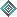 แบบที่ 1 การประเมินผลการทดลองปฏิบัติงาน มีทั้งหมด 15 หน้า แต่ละหน้ามีสาระสำคัญดังนี้หน้าที่  1	ข้อมูลส่วนบุคคลของผู้รับการประเมินคำชี้แจ้งเกี่ยวกับวัตถุประสงค์ของการประเมินและขั้นตอนการประเมินโดยย่อหน้าที่  2	คำชี้แจงเกี่ยวกับแนวทางปฏิบัติสำหรับการประเมินการปฏิบัติงานทั้ง 2 ส่วน ได้แก่ ส่วนที่ 1
การประเมินผลผลิต (ปริมาณงานและคุณภาพงาน) และส่วนที่ 2 การประเมินคุณลักษณะส่วนบุคคลหน้าที่  3-9	การประเมินส่วนที่ 1 ผลผลิต (ปริมาณงานและคุณภาพงาน)หน้าที่  10	สรุปการประเมินส่วนที่ 1 ผลผลิต (ปริมาณงานและคุณภาพงาน) หน้าที่  11-13	การประเมินส่วนที่ 2 คุณลักษณะส่วนบุคคลหน้าที่  14	สรุปคะแนนการประเมินส่วนที่ 2 คุณลักษณะส่วนบุคคลหน้าที่  15	สรุปการประเมินผลการทดลองการปฏิบัติงานเพื่อตัดสินระดับผลการประเมิน และให้คณะกรรมการประเมินผล ผู้บังคับบัญชาชั้นต้น และผู้รับการประเมิน ลงนามรับทราบผลการประเมิน   คำอธิบาย   หน้าที่ 1	ข้อมูลสำคัญของผู้รับการประเมิน	เป็นหน้าแรกของแบบประเมิน แบ่งออกเป็น 2 ส่วน ได้แก่ ส่วนแรก คือ คำชี้แจงเกี่ยวกับการใช้แบบประเมิน โดยผู้ประเมินและผู้รับการประเมินจะต้องอ่านทำความเข้าใจถึงวัตถุประสงค์ และขั้นตอนการประเมินโดยย่อก่อนทำการประเมิน และส่วนที่ 2 คือ ข้อมูลสำคัญของผู้รับการประเมินโดยมีข้อมูลที่ต้องกรอกดังนี้	1. การประเมินผลครั้งที่ให้ทำเครื่องหมาย  ในช่อง  หน้าการประเมินครั้งที่ 1 หรือครั้งที่ 2 ของการประเมินผลการทดลองปฏิบัติงานการประเมินผลครั้งที่ 1 หมายถึง การประเมินผลการปฏิบัติงานตั้งแต่วันที่เริ่มบรรจุเข้าเป็นพนักงานมหาวิทยาลัยโดยมีระยะเวลาในการทดลองปฏิบัติงาน 4 เดือน การประเมินผลครั้งที่ 2 หมายถึง การประเมินผลการปฏิบัติงานนับตั้งแต่ผ่านการประเมินผลการทดลองงานครั้งที่ 1 โดยมีระยะเวลาในการทดลองปฏิบัติงาน 8 เดือนทั้งนี้ ระยะเวลาในการทดลองปฏิบัติงานทั้ง 2 ครั้ง รวมกันแล้วจะต้องมีระยะเวลาทดลองปฏิบัติงานครบ 1ปี	2. ข้อมูลส่วนบุคคล ให้กรอกข้อมูลส่วนบุคคลของผู้รับการประเมิน ประกอบด้วยชื่อผู้รับการประเมิน เช่น ดร.สุวิภา คงดีตำแหน่ง เช่น นักวิจัยระดับ เช่น AR-5สังกัดหลัก คือ ส่วนงานหรือหน่วยงานที่ผู้รับการประเมินสังกัดอยู่ เช่น สถาบัน...สังกัดรอง คือ หน่วยงานภายใต้สังกัดหลัก เช่น …-...วันเริ่มสัญญา คือ วันที่เริ่มบรรจุเป็นพนักงานมหาวิทยาลัยตามสัญญาทดลองปฏิบัติงานเช่น วันที่ 1 กุมภาพันธ์ 2556วันสิ้นสุดสัญญา คือ วันที่สัญญาทดลองปฏิบัติงานมีผลสิ้นสุดลง เช่น วันที่ 31 มกราคม 2557หน้าที่ 3-7	การประเมินส่วนที่ 1 ผลผลิต (ปริมาณและคุณภาพ): งานวิจัยและวิชาการ และงานสอนเป็นการประเมินผลการปฏิบัติงานในส่วนของผลผลิต ซึ่งจะต้องพิจารณาทั้งปริมาณงานและคุณภาพงาน ซึ่งต้องเขียนให้สอดคล้องกับประกาศจุฬาลงกรณ์มหาวิทยาลัย เรื่อง เกณฑ์ภาระงานขั้นต่ำของนักวิจัยโดยมีภาระงานที่ได้รับมอบหมายดังนี้งานที่ได้รับมอบหมายหมายถึง งานที่ได้รับมอบหมายให้ปฏิบัติในช่วงระยะเวลาหนึ่ง ซึ่งแยกประเภทของงานออกเป็น 4 มิติ ได้แก่ งานวิจัยและวิชาการ งานสอน งานบริการวิชาการ และงานบริหารและงานธุรการ มีรายละเอียดดังนี้งานวิจัยและงานวิชาการ และงานสอน ที่นำมาคำนวณภาระงานได้จะต้องได้รับความเห็นชอบจาก
คณะกรรมการบริหารส่วนงาน ทั้งนี้ ไม่รวมถึงงานวิจัยและวิชาการที่เป็นงานบริการทางวิชาการ ซึ่งไม่สามารถเผยแพร่ตามเกณฑ์ที่คณะวุฒยาจารย์กำหนดได้ ประกอบด้วย	1. การเผยแพร่ผลงานวิจัย มีข้อมูลที่ต้องกรอกดังนี้ประเภทงาน (บทความวิชาการ/เขียนตำราพัฒนาสื่อการสอน (คอมพิวเตอร์)/เขียนกรณีศึกษา/อื่น ๆ)ชื่อเรื่องบทบาท (ผู้เขียนหลัก/ผู้เขียนร่วม)ประเภทแหล่งตีพิมพ์ (วารสาร/การประชุม/สำนักพิมพ์)ระดับชาติ/นานาชาติสัดส่วนฐานข้อมูลวิจัย (SCOPUS/ISI/อื่น ๆ)ผลการประเมิน (ระดับ 1-5)	- ผลการประเมินจากผู้บังคับบัญชาชั้นต้น	2. โครงการวิจัยที่ดำเนินการอยู่และที่จะยื่นขอใหม่ ประกอบด้วย		2.1 โครงการวิจัยที่ดำเนินการอยู่ มีข้อมูลที่ต้องกรอกดังนี้ประเภทงาน (โครงการวิจัยและพัฒนาที่นำไปสู่การตีพิมพ์ผลงานในวารสารวิจัย)ชื่อเรื่องบทบาท (ผู้วิจัยหลัก/ผู้วิจัยร่วม)สัดส่วนในโครงการที่รับผิดชอบแหล่งให้ทุนวิจัยวันที่เริ่มโครงการวันสิ้นสุดโครงการงบประมาณ (พันบาท)ผลผลิตที่เกิดขึ้น	- ผลผลิตจากโครงการในรอบการประเมินนี้ผลการประเมิน (ระดับ 1-5)	- ผลการประเมินจากผู้บังคับบัญชาชั้นต้น		2.2 โครงการวิจัยใหม่จะเขียนขอทุนสนับสนุนในปีนี้ มีข้อมูลที่ต้องกรอกดังนี้ประเภทงาน (โครงการวิจัยและพัฒนาที่นำไปสู่การตีพิมพ์ผลงานในวารสารวิจัย)ชื่อเรื่องบทบาท (ผู้วิจัยหลัก/ผู้วิจัยร่วม)สัดส่วนในโครงการที่รับผิดชอบงบประมาณ (พันบาท)ระยะเวลาโครงการ (ปี)ผลการสนับสนุน (อนุมัติ/ไม่อนุมัติ/รอพิจารณา)ผลการประเมิน (ระดับ 1-5)- ผลการประเมินจากผู้บังคับบัญชาชั้นต้นงานสอน ได้แก่ งานสอนนิสิตโดยตรงและงานที่ปรึกษาวิทยานิพนธ์ตามที่ได้รับอนุมัติหรือมอบหมายจากส่วนงานต้นสังกัด ประกอบด้วย	3. งานสอนนิสิตโดยตรง ให้หมายรวมถึง การสอนในชั้นเรียน การสอนทางไกล หรือ
การสอนด้วยวิธีการอื่นใดที่ส่วนงานกำหนดขึ้นตามลักษณะเฉพาะของแต่ละสาขาวิชาชีพหรือหลักสูตรของจุฬาลงกรณ์มหาวิทยาลัย มีข้อมูลที่ต้องกรอกดังนี้ภาคการศึกษา (ต้น/ปลาย) รหัสวิชาชื่อวิชาชื่อหลักสูตรบรรยาย/ปฏิบัติการ/ทบทวนจำนวนหน่วยกิตจำนวนนิสิตสัดส่วนของงานคิดเป็นภาระงานผลผลิตที่คาดหวัง (ระดับ 1-5)	- คุณภาพจากการประเมินการสอนผลผลิตที่เกิดขึ้นจริง	- ปริมาณ (จำนวนหน่วยกิตXจำนวนนิสิตXสัดส่วนงาน)	- คุณภาพผลงาน (ระดับ 1-5)ผลการประเมิน (ระดับ 1-5)	- ผลการประเมินจากผู้บังคับบัญชาชั้นต้น	4. งานที่ปรึกษาวิทยานิพนธ์/สารนิพนธ์/Senior Project ให้หมายรวมถึง การสอนและให้คำปรึกษาแก่นิสิตในฐานะอาจารย์ที่ปรึกษาวิทยานิพนธ์ ปริญญานิพนธ์ สารนิพนธ์ เอกัตศึกษา โครงงาน 
การค้นคว้าหรือศึกษาอิสระ หรืองานที่ปรึกษาอื่นที่เทียบเท่าตามที่กำหนดไว้ในหลักสูตรของจุฬาลงกรณ์มหาวิทยาลัย มีข้อมูลที่ต้องกรอกดังนี้รหัสวิชาประเภทงาน (งานควบคุม/Senior Project/โครงการ/วิทยานิพนธ์ และอื่น ๆ)บทบาท (อ.ที่ปรึกษาหลักหรือร่วม/กรรมการ)ชื่อเรื่องชื่อนิสิตชื่อหลักสูตรเริ่มต้น (ภาค/ปีการศึกษา)สถานภาพ (สิ้นสุด/อยู่ระหว่างดำเนินการ)ผลผลิตที่คาดหวัง (ระดับ 1-5)	-คุณภาพจากการกำกับ/ดูแล (เฉพาะ อ.ที่ปรึกษาหลัก/ร่วม)ผลประเมินโดยนิสิต (ระดับ 1-5)	- คุณภาพผลงานผลการประเมิน (ระดับ 1-5)	- ผลการประเมินจากผู้บังคับบัญชาชั้นต้นหน้าที่ 8	การประเมินส่วนที่ 1 ผลผลิต (ปริมาณและคุณภาพ): งานบริการวิชาการงานบริการวิชาการ ได้แก่ งานบริการวิชาการ งานบริการทางวิชาชีพ รวมทั้งงานสอนสำหรับสถาบันศึกษาอื่น และจะต้องได้รับมอบหมายหรืออนุมัติจากมหาวิทยาลัยหรือหัวหน้าส่วนงานอย่างเป็นทางการ 
มีข้อมูลที่ต้องกรอกดังนี้ประเภทงานบริการวิชาการชื่อโครงการผู้รับบริการงบประมาณโครงการ/ไม่มีรายได้บทบาท (วิทยานิพนธ์/ที่ปรึกษา/แพทย์/ทันตแพทย์/อื่น ๆ)วันที่/เวลาระยะเวลาของโครงการจำนวนครั้งผลประเมินจากผู้รับบริการ (ระดับ 1-5)- ระดับความพึงพอใจของผู้รับบริการผลการประเมิน (ระดับ 1-5)	- ผลการประเมินจากผู้บังคับบัญชาชั้นต้นหน้าที่ 9	การประเมินส่วนที่ 1 ผลผลิต (ปริมาณและคุณภาพ): งานบริหารและธุรการงานบริหารและธุรการ ได้แก่ งานบริหารและงานธุรการที่ได้รับแต่งตั้งหรือมอบหมายจากมหาวิทยาลัย อธิการบดี หรือหัวหน้าส่วนงานอย่างเป็นทางการประกอบด้วยก. ผลสัมฤทธิ์ของมหาวิทยาลัย มีข้อมูลที่ต้องกรอกดังนี้ตัวชี้วัดผลปฏิบัติงานค่าน้ำหนัก (%)ปริมาณคาดหวัง (หน่วยนับ)คุณภาพคาดหวังกำหนดเสร็จโครงการ/กิจกรรมผลที่เกิดขึ้นจริง- ปริมาณที่ได้ (หน่วยนับ)- คุณภาพผลงาน (ระดับ 1-5)ผลการประเมิน (ระดับ 1-5)- ผลการประเมินจากผู้บังคับบัญชาชั้นต้นข. บทบาทงานบริหาร (คณะกรรมการ/อื่น ๆ) มีข้อมูลที่ต้องกรอกดังนี้ผลผลิตที่ได้จำนวนชั่วโมงที่ใช้/ภาคการศึกษาผู้รับบริการผลการประเมิน (ระดับ 1-5)- ระดับความพึงพอใจของผู้รับบริการ- ผลการประเมินจากผู้บังคับบัญชาชั้นต้นหน้าที่ 10	สรุปผลการประเมินส่วนที่ 1 ผลผลิต (ปริมาณและคุณภาพ)	เป็นการสรุปผลการประเมินการทดลองปฏิบัติงานในส่วนของผลผลิต ซึ่งต้องพิจารณาทั้งปริมาณและคุณภาพงาน โดยมีข้อมูลที่ต้องกรอกดังนี้	1. ลำดับที่ หมายถึง ลำดับของภาระงานที่ได้รับมอบหมาย	2. งานที่ได้รับมอบหมาย หมายถึง งานที่ได้รับมอบหมายให้ปฏิบัติในช่วงระยะเวลาหนึ่ง ซึ่งแยกประเภทของงานออกเป็น 4 มิติ ได้แก่ งานวิจัยและวิชาการ งานสอน งานบริการวิชาการ และงานบริหารและธุรการ	3. สัดส่วนน้ำหนักคะแนน (ร้อยละ 100) หมายถึง คะแนนของภาระงานแต่ละประเภทงาน ซึ่งอาจแตกต่างกันตามความสำคัญ ไม่จำเป็นที่จะต้องมีน้ำหนักคะแนนเท่ากันทุกข้อ ซึ่งเมื่อรวมคะแนนทั้งหมดแล้ว จะต้องเท่ากับ ร้อยละ 100 โดยเป็นสัดส่วนเดียวกันกับที่ระบุไว้ในข้อตกลงภาระงาน (Assignment Sheet)ทั้งนี้ น้ำหนักในแต่ละข้อจะต้องเป็นจำนวนเต็มเท่านั้น ไม่เป็นตัวเลขที่เป็นจุดทศนิยม4. ปรับฐานคะแนน (70 คะแนน) หมายถึง คะแนนของภาระงานแต่ละประเภทงาน โดยปรับจากสัดส่วนน้ำหนักคะแนนเต็ม 100 ให้เป็น คะแนนเต็ม 70 คะแนน ซึ่งเมื่อรวมคะแนนทั้งหมดแล้ว จะต้องเท่ากับ 70 คะแนน5. ผลการประเมิน (ระดับ) หมายถึง ผลการประเมินการทดลองปฏิบัติงานที่ได้จากผู้บังคับบัญชาชั้นต้น (นำข้อมูลมาจากแบบประเมินหน้าที่ 3-11) และคณะกรรมการประเมินผล โดยให้กรอกเป็นระดับ 1-5 ซึ่งเป็นระดับของผลงานที่พนักงานมหาวิทยาลัยทำได้ แต่ละระดับมีความหมายดังนี้ระดับ  5	ปริมาณและคุณภาพของงานที่ทำได้  สูงกว่าเป้าหมายที่กำหนดมากและสมบูรณ์แบบระดับ  4	ปริมาณและคุณภาพของงานที่ทำได้  สูงกว่าเป้าหมายที่กำหนดระดับ  3	ปริมาณและคุณภาพของงานที่ทำได้  เป็นไปตามเป้าหมายที่กำหนดทุกประการระดับ  2	ปริมาณและคุณภาพของงานที่ทำได้  ต่ำกว่าเป้าหมายที่กำหนดเล็กน้อย อยู่ในระดับที่
พอรับได้ระดับ  1	ปริมาณและคุณภาพของงาน  ต่ำกว่าเป้าหมายที่กำหนด มีผลกระทบต่อ
การปฏิบัติงานโดยรวมของหน่วยงาน	ทั้งนี้ คณะกรรมการประเมินผลสามารถแสดงความเห็นเพิ่มเติมเกี่ยวกับการปฏิบัติงานของพนักงานมหาวิทยาลัยในแต่ละภาระงานได้6. คะแนน หมายถึง คะแนนที่คำนวณจากระดับและฐานคะแนนสำหรับเจ้าหน้าที่เป็นผู้กรอกคะแนน ซึ่งมีสูตรคำนวณดังนี้การแทนค่าระดับในสูตรคำนวณ7. ความเห็นของผู้บังคับบัญชาชั้นต้น เมื่อผู้บังคับบัญชาชั้นต้น (ผู้ประเมิน) ทำการประเมินผู้ปฏิบัติงาน (ผู้ถูกประเมิน) เสร็จแล้ว หลังจากนั้นผู้บังคับบัญชาจะต้องให้ข้อมูลตอบกลับ (Feedback) ด้วย
การแสดงความเห็นเกี่ยวกับผลงานและ/หรือพฤติกรรมการปฏิบัติงานของผู้รับการประเมิน ซึ่งประกอบด้วยรายละเอียดดังนี้สิ่งที่พนักงานทำได้ดี หมายถึง สิ่งที่พนักงานทำได้ดีอยู่แล้วสิ่งที่พนักงานควรปรับปรุง หมายถึง สิ่งที่พนักงานควรจะต้องนำไปปรับปรุงแก้ไข และพัฒนาตนเองในการปฏิบัติงานให้ได้ผลที่มีประสิทธิภาพข้อเสนอแนะและความเห็นเพิ่มเติม หมายถึง ข้อเสนอแนะและความเห็นเพิ่มเติมที่นอกเหนือจากที่กล่าวมาแล้วหน้าที่ 11-13	การประเมินส่วนที่ 2 คุณลักษณะส่วนบุคคลเป็นการประเมินคุณลักษณะส่วนบุคคลที่แสดงออกเป็นพฤติกรรมการปฏิบัติงานในช่วงระยะเวลาทดลองงาน ประกอบด้วยรายละเอียดดังนี้1. องค์ประกอบและนิยาม หมายถึง องค์ประกอบของการประเมินคุณลักษณะส่วนบุคคลมีทั้งหมด 
5 ข้อ ซึ่งแต่ละข้อมีคำนิยามเพื่ออธิบายความหมาย ประกอบด้วยหัวข้อดังนี้1.1 ความรับผิดชอบและความตั้งใจในการทำงาน (สัดส่วนน้ำหนักคะแนน 7)1.2 ความมีน้ำใจ เสียสละและอุทิศเวลาเพื่องาน (สัดส่วนน้ำหนักคะแนน 7)1.3 ความเป็นผู้นำ (สัดส่วนน้ำหนักคะแนน 6)1.4 การรักษาระเบียบวินัย จรรยาบรรณ และกฎเกณฑ์ในการทำงาน (สัดส่วนน้ำหนักคะแนน 5)1.5 การทำงานร่วมกับผู้อื่น (สัดส่วนน้ำหนักคะแนน 5)2. ระดับ หมายถึง ระดับของพฤติกรรมที่ผู้รับการประเมินแสดงออกมา เป็นระดับที่มีคำอธิบายแบบรูบริค (Rubric) นั่นหมายถึง คำอธิบายที่แสดงถึงคุณภาพของพฤติกรรมการปฏิบัติงานโดยสามารถอธิบายแยกแยะความแตกต่างระหว่างระดับได้อย่างชัดเจน ซึ่งแต่ละองค์ประกอบมีระดับการประเมินทั้งหมด 
5 ระดับ (เรียงลำดับพฤติกรรมจาก ไม่เหมาะสมที่สุด = 1  เหมาะสมที่สุด = 5)โดยให้ทำเครื่องหมาย  ในช่อง  ของระดับพฤติกรรมที่ผู้รับการประเมินทำได้ในแต่ละองค์ประกอบการประเมินอนึ่ง คำอธิบายพฤติกรรมแต่ละระดับเป็นแนวทางให้ผู้ประเมินใช้ประกอบ
การพิจารณาเท่านั้น ซึ่งการให้คะแนนระดับใด ๆ ขึ้นอยู่กับดุลยพินิจของผู้ประเมิน อย่างไรก็ตามควรเป็นพฤติกรรมที่แสดงออกเป็นประจำ ไม่ใช่แสดงออกเป็นครั้งคราว3. ตัวอย่างคุณลักษณะส่วนบุคคล หมายถึง คุณลักษณะส่วนบุคคลของผู้รับการประเมินที่แสดงออกมาในเชิงพฤติกรรมโดยให้ผู้ประเมินระบุตัวอย่างคุณลักษณะส่วนบุคคลในช่องว่างใต้ระดับที่ผู้รับการประเมินได้รับ ดังตารางที่ 1ตารางที่ 1 แสดงตัวอย่างการเขียนคุณลักษณะส่วนบุคคลหน้าที่ 14	สรุปคะแนนการประเมินส่วนที่ 2 คุณลักษณะส่วนบุคคลเป็นการสรุปผลคะแนนการประเมินส่วนที่ 2 คุณลักษณะส่วนบุคคล โดยให้นำผลคะแนนในช่องสี่เหลี่ยมจากแบบประเมินหน้าที่ 11-13 มากรอกลงในช่องของระดับเพื่อนำระดับที่ได้มาเทียบคะแนนตามตารางการเทียบคะแนนที่กำหนดให้ ดังตารางที่ 2 แล้วนำผลคะแนนที่ได้กรอกลงในช่องของคะแนน1. ลำดับที่	หมายถึง	ลำดับที่ขององค์ประกอบการประเมิน2. คุณลักษณะส่วนบุคคล	หมายถึง	องค์ประกอบการประเมินคุณลักษณะส่วนบุคคล3. สัดส่วนน้ำหนักคะแนน	หมายถึง	น้ำหนักความสำคัญขององค์ประกอบแต่ละข้อ4. ระดับ	หมายถึง	ระดับผลการประเมินที่ทำได้5. คะแนน	หมายถึง	ผลคะแนนที่ได้จากการเทียบคะแนน ดังตารางที่ 2ตารางที่ 2 การเทียบคะแนน6. สถิติการลา/สายในรอบปีประเมิน หมายถึง การลาประเภทต่าง ๆ เป็นไปตามระเบียบจุฬาลงกรณ์มหาวิทยาลัย ว่าด้วย การลาของพนักงานมหาวิทยาลัย พ.ศ. 2551 และเป็นส่วนหนึ่งเพื่อประกอบการพิจารณาการประเมินผลการทดลองปฏิบัติงานซึ่งข้อมูลส่วนนี้เจ้าหน้าที่เป็นผู้กรอกบันทึกตั้งแต่ เดือน... พ.ศ. ... ถึง เดือน... พ.ศ. ...ครั้ง หมายถึง จำนวนครั้งที่ลาของการลาประเภทต่าง ๆ วัน หมายถึง จำนวนวันที่ลาของการลาประเภทต่าง ๆ หน้าที่  15	สรุปการประเมินผลการทดลองการปฏิบัติงานเมื่อเสร็จสิ้นกระบวนการประเมินผลการทดลองปฏิบัติงานในแต่ละครั้งให้ผู้ประเมินทำการสรุปผลการประเมินของผู้รับการประเมิน ประกอบด้วยรายละเอียดดังนี้1. ตารางสรุปผลการประเมินครั้งที่ 1 และครั้งที่2 รายการ ได้แก่ การประเมินส่วนที่ 1 และส่วนที่ 2คะแนน หมายถึง คะแนนที่ได้จากการประเมินในส่วนที่ 1 และส่วนที่ 2รวมคะแนน หมายถึง ผลรวมของคะแนนทั้ง 2 ส่วนระดับผลการประเมิน หมายถึง ระดับผลการประเมินการทดลองปฏิบัติงานของผู้รับการประเมินที่ได้รับ เมื่อเทียบกับตารางระดับผลการประเมิน2. ข้อมูลอื่น ๆ ได้แก่เลิกสัญญาทดลองปฏิบัติงาน หมายถึง ไม่ผ่านการประเมินทดลองปฏิบัติงาน เนื่องจากผลการปฏิบัติงานอยู่ในระดับต่ำให้ทดลองปฏิบัติงานต่อไปจนครบสัญญา 1 ปี (กรณีจ้างใหม่) (อยู่ในสรุปผลการประเมิน
ครั้งที่ 1) หมายถึง ผ่านการประเมินผลการทดลองปฏิบัติงานในระยะเวลา 4 เดือนแรกหลังจากวันเริ่มสัญญาซึ่งมีผลการประเมินเป็นไปตามที่คาดหวังให้ทำสัญญาปฏิบัติงานฉบับแรกเป็นเวลา ........ ปี (อยู่ในสรุปผลการประเมินครั้งที่ 2) หมายถึง ผ่านการประเมินผลการทดลองปฏิบัติงานทั้งปีการประเมินซึ่งมีผลการประเมินเป็นไปตามที่คาดหวังอื่น ๆ หมายถึง ข้อมูลอื่น ๆ ที่ต้องการเขียนเพิ่มเติมการปฐมนิเทศอาจารย์ใหม่ หมายถึง อาจารย์บรรจุใหม่ที่ปฏิบัติงานอยู่ในช่วงทดลองปฏิบัติงานจะต้องได้เข้าร่วมโครงการปฐมนิเทศอาจารย์ใหม่ ซึ่งจะต้องระบุข้อมูลดังนี้	- เข้ารับการปฐมนิเทศแล้ว เมื่อ......(ระบุวันที่)...........- ยังไม่ได้เข้ารับการปฐมนิเทศ เนื่องจาก.......(เหตุผล).............- ได้รับการผ่อนผันการปฐมนิเทศ เนื่องจาก......(เหตุผล)...........3. คณะกรรมการประเมินผลการปฏิบัติงานลงนาม ให้คณะกรรมการประเมินผลการปฏิบัติงานลงนามเพื่อยืนยันผลการประเมิน ซึ่งประกอบด้วย ประธานกรรมการกรรมการ และผู้บังคับบัญชาชั้นต้น (ผู้แจ้งผล) พร้อมทั้งให้ผู้รับการประเมินลงนามรับทราบผลการประเมินการปฏิบัติงานทั้งนี้ หากผู้รับการประเมินมีข้อสงสัยถึงผลการประเมิน ควรจะสอบถามให้เข้าใจถึงเหตุผลก่อนที่จะลงนามรับทราบผลการประเมินแบบประเมินผลการปฏิบัติงานพนักงานมหาวิทยาลัย สายวิชาการ (กลุ่มนักวิจัย)แบบที่ 2 การประเมินผลการปฏิบัติงานประจำปี   ส่วนประกอบ   แบบที่ 2 การประเมินผลการปฏิบัติงานประจำปี มีทั้งหมด 16 หน้า แต่ละหน้ามีสาระสำคัญดังนี้หน้าที่  1	ข้อมูลส่วนบุคคลของผู้รับการประเมินคำชี้แจ้งเกี่ยวกับวัตถุประสงค์ของการประเมินและขั้นตอนการประเมินโดยย่อหน้าที่  2	คำชี้แจงเกี่ยวกับแนวทางปฏิบัติสำหรับการประเมินการปฏิบัติงานทั้ง 2 ส่วน ได้แก่ ส่วนที่ 1
การประเมินผลผลิต (ปริมาณงานและคุณภาพงาน) และส่วนที่ 2 การประเมินคุณลักษณะส่วนบุคคลหน้าที่  3-9	การประเมินส่วนที่ 1 ผลผลิต (ปริมาณงานและคุณภาพงาน) หน้าที่  10	สรุปการประเมินส่วนที่ 1 ผลผลิต (ปริมาณงานและคุณภาพงาน) หน้าที่  11-13	การประเมินส่วนที่ 2 คุณลักษณะส่วนบุคคลหน้าที่  14	สรุปคะแนนการประเมินส่วนที่ 2 คุณลักษณะส่วนบุคคลหน้าที่  15	สรุปผลการประเมินรวมทั้งปี (กรณีประเมินครั้งที่ 2)หน้าที่  16	ความเห็นของคณะกรรมการประเมินผล และให้คณะกรรมการประเมินผล ผู้บังคับบัญชาชั้นต้น และผู้รับการประเมิน ลงนามรับทราบผลการประเมิน   คำอธิบาย   หน้าที่ 1	ข้อมูลสำคัญของผู้รับการประเมิน	เป็นหน้าแรกของแบบประเมิน แบ่งออกเป็น 2 ส่วน ได้แก่ ส่วนแรก คือ คำชี้แจงเกี่ยวกับการใช้แบบประเมิน โดยผู้ประเมินและผู้รับการประเมินจะต้องอ่านทำความเข้าใจถึงวัตถุประสงค์ และขั้นตอนการประเมินโดยย่อก่อนทำการประเมิน และส่วนที่ 2 คือ ข้อมูลสำคัญของผู้รับการประเมิน โดยมีข้อมูลที่ต้องกรอกดังนี้	1. การประเมินผลครั้งที่ ให้ทำเครื่องหมาย  ในช่อง  หน้าครั้งที่ 1 หรือครั้งที่ 2 ของการประเมินผลการปฏิบัติงานประจำปีครั้งที่ 1 หมายถึง การประเมินผลการปฏิบัติงานในช่วงเดือนสิงหาคม ถึง เดือนธันวาคม ครั้งที่ 2 หมายถึง การประเมินผลการปฏิบัติงานช่วงเดือนมกราคม ถึง เดือนกรกฎาคม โดยนำผลการประเมินครั้งที่ 2 ไปพิจารณาร่วมกับผลการประเมินครั้งแรก เพื่อคิดเป็นคะแนนประเมินรวมทั้งปี2. สัญญาปฏิบัติงานฉบับปัจจุบัน ให้กรอกข้อมูลเกี่ยวกับสัญญาปฏิบัติงานของผู้รับการประเมินดังนี้ฉบับที่ คือ สัญญาปฏิบัติงานฉบับปัจจุบันของผู้รับการประเมิน เช่น ฉบับที่ 1ระยะเวลาการจ้าง คือ ระยะเวลาในการปฏิบัติงานของผู้รับการประเมิน เช่น 3 ปีเริ่มสัญญาวันที่ คือ วันที่เริ่มปฏิบัติงานของผู้รับการประเมินตามสัญญา เช่น วันที่ 1
กุมภาพันธ์ 2557สิ้นสุดสัญญาวันที่ คือ วันที่สัญญามีผลสิ้นสุดลง เช่น วันที่ 31 มกราคม 2560	3. ข้อมูลส่วนบุคคล ให้กรอกข้อมูลส่วนบุคคลของผู้รับการประเมิน ประกอบด้วยชื่อผู้รับการประเมิน เช่น ดร.สุวิภา คงดีตำแหน่ง เช่น นักวิจัยระดับ เช่น AR-5สังกัดหลัก คือ ส่วนงานหรือหน่วยงานที่ผู้รับการประเมินสังกัดอยู่ เช่น สถาบัน...สังกัดรอง คือ หน่วยงานภายใต้สังกัดหลัก เช่น …-…วันที่เริ่มบรรจุ คือ วันที่บรรจุเป็นพนักงานมหาวิทยาลัย เช่น วันที่ 1 กุมภาพันธ์ 2556หน้าที่ 3-7	การประเมินส่วนที่ 1 ผลผลิต (ปริมาณและคุณภาพ): งานวิจัยและวิชาการ และงานสอน เป็นการประเมินผลการปฏิบัติงานในส่วนของผลผลิต ซึ่งจะต้องพิจารณาทั้งปริมาณงานและคุณภาพงาน ซึ่งต้องเขียนให้สอดคล้องกับประกาศจุฬาลงกรณ์มหาวิทยาลัย เรื่อง เกณฑ์ภาระงานขั้นต่ำของนักวิจัยโดยมีภาระงานที่ได้รับมอบหมายดังนี้งานที่ได้รับมอบหมายหมายถึง งานที่ได้รับมอบหมายให้ปฏิบัติในช่วงระยะเวลาหนึ่ง ซึ่งแยกประเภทของงานออกเป็น 4 มิติ ได้แก่ งานวิจัยและวิชาการ งานสอน งานบริการวิชาการ และ งานบริหารและงานธุรการ มีรายละเอียดดังนี้งานวิจัยและงานวิชาการ และงานสอน ที่นำมาคำนวณภาระงานได้จะต้องได้รับความเห็นชอบจาก
คณะกรรมการบริหารส่วนงาน ทั้งนี้ ไม่รวมถึงงานวิจัยและวิชาการ ที่เป็นงานบริการทางวิชาการ ซึ่งไม่สามารถเผยแพร่ตามเกณฑ์ที่คณะวุฒยาจารย์กำหนดได้ ประกอบด้วย	1. การเผยแพร่ผลงานวิจัย มีข้อมูลที่ต้องกรอกดังนี้ประเภทงาน (บทความวิชาการ/เขียนตำราพัฒนาสื่อการสอน (คอมพิวเตอร์)/เขียนกรณีศึกษา/อื่น ๆ)ชื่อเรื่องบทบาท (ผู้เขียนหลัก/ผู้เขียนร่วม)ประเภทแหล่งตีพิมพ์ (วารสาร/การประชุม/สำนักพิมพ์)ระดับชาติ/นานาชาติสัดส่วนฐานข้อมูลวิจัย (SCOPUS/ISI/อื่น ๆ)ผลการประเมิน (ระดับ 1-5)	- ผลการประเมินตนเอง	- ผลการประเมินจากผู้บังคับบัญชาชั้นต้น	2. โครงการวิจัยที่ดำเนินการอยู่และที่จะยื่นขอใหม่ ประกอบด้วย		2.1 โครงการวิจัยที่ดำเนินการอยู่มีข้อมูลที่ต้องกรอกดังนี้ประเภทงาน (โครงการวิจัยและพัฒนาที่นำไปสู่การตีพิมพ์ผลงานในวารสารวิจัย)ชื่อเรื่องบทบาท (ผู้วิจัยหลัก/ผู้วิจัยร่วม)สัดส่วนในโครงการที่รับผิดชอบแหล่งให้ทุนวิจัยวันที่เริ่มโครงการวันสิ้นสุดโครงการงบประมาณ (พันบาท)ผลผลิตที่เกิดขึ้น	- ผลผลิตจากโครงการในรอบการประเมินนี้ผลการประเมิน (ระดับ 1-5)	- ผลการประเมินตนเอง	- ผลการประเมินจากผู้บังคับบัญชาชั้นต้น	2.2 โครงการวิจัยใหม่จะเขียนขอทุนสนับสนุนในปีนี้ มีข้อมูลที่ต้องกรอกดังนี้ประเภทงาน (โครงการวิจัยและพัฒนาที่นำไปสู่การตีพิมพ์ผลงานในวารสารวิจัย)ชื่อเรื่องบทบาท (ผู้วิจัยหลัก/ผู้วิจัยร่วม)สัดส่วนในโครงการที่รับผิดชอบงบประมาณ (พันบาท)ระยะเวลาโครงการ (ปี)ผลการสนับสนุน (อนุมัติ/ไม่อนุมัติ/รอพิจารณา)ผลการประเมิน (ระดับ 1-5)	- ผลการประเมินตนเอง- ผลการประเมินจากผู้บังคับบัญชาชั้นต้นงานสอน ได้แก่ งานสอนนิสิตโดยตรงและงานที่ปรึกษาวิทยานิพนธ์ตามที่ได้รับอนุมัติหรือมอบหมายจากส่วนงานต้นสังกัด ประกอบด้วย	3. งานสอนนิสิตโดยตรง ให้หมายรวมถึง การสอนในชั้นเรียน การสอนทางไกล หรือ
การสอนด้วยวิธีการอื่นใดที่ส่วนงานกำหนดขึ้นตามลักษณะเฉพาะของแต่ละสาขาวิชาชีพหรือหลักสูตรของจุฬาลงกรณ์มหาวิทยาลัย มีข้อมูลที่ต้องกรอกดังนี้ภาคการศึกษา (ต้น/ปลาย) รหัสวิชาชื่อวิชาชื่อหลักสูตรบรรยาย/ปฏิบัติการ/ทบทวนจำนวนหน่วยกิตจำนวนนิสิตสัดส่วนของงานคิดเป็นภาระงานผลผลิตที่คาดหวัง (ระดับ 1-5)	- คุณภาพจากการประเมินการสอนผลผลิตที่เกิดขึ้นจริง	- ปริมาณ (จำนวนหน่วยกิตXจำนวนนิสิตXสัดส่วนงาน)	- คุณภาพผลงาน (ระดับ 1-5)ผลการประเมิน (ระดับ 1-5)	- ผลการประเมินตนเอง	- ผลการประเมินจากผู้บังคับบัญชาชั้นต้น	4. งานที่ปรึกษาวิทยานิพนธ์/สารนิพนธ์/Senior Project ให้หมายรวมถึง การสอนและให้คำปรึกษาแก่นิสิตในฐานะอาจารย์ที่ปรึกษาวิทยานิพนธ์ ปริญญานิพนธ์ สารนิพนธ์ เอกัตศึกษา โครงงาน 
การค้นคว้าหรือศึกษาอิสระ หรืองานที่ปรึกษาอื่นที่เทียบเท่าตามที่กำหนดไว้ในหลักสูตรของจุฬาลงกรณ์มหาวิทยาลัย มีข้อมูลที่ต้องกรอกดังนี้รหัสวิชาประเภทงาน (งานควบคุม/Senior Project/โครงการ/วิทยานิพนธ์ และอื่น ๆ)บทบาท (อ.ที่ปรึกษาหลักหรือร่วม/กรรมการ)ชื่อเรื่องชื่อนิสิตชื่อหลักสูตรเริ่มต้น (ภาค/ปีการศึกษา)สถานภาพ (สิ้นสุด/อยู่ระหว่างดำเนินการ)ผลผลิตที่คาดหวัง (ระดับ 1-5)	-คุณภาพจากการกำกับ/ดูแล (เฉพาะ อ.ที่ปรึกษาหลัก/ร่วม)ผลประเมินโดยนิสิต (ระดับ 1-5)	- คุณภาพผลงานผลการประเมิน (ระดับ 1-5)	- ผลการประเมินตนเอง	- ผลการประเมินจากผู้บังคับบัญชาชั้นต้นหน้าที่ 8	การประเมินส่วนที่ 1 ผลผลิต (ปริมาณและคุณภาพ): งานบริการวิชาการงานบริการวิชาการ ได้แก่ งานบริการวิชาการ งานบริการทางวิชาชีพ รวมทั้งงานสอนสำหรับสถาบันศึกษาอื่น และจะต้องได้รับมอบหมายหรืออนุมัติจากมหาวิทยาลัยหรือหัวหน้าส่วนงานอย่างเป็นทางการ 
มีข้อมูลที่ต้องกรอกดังนี้ประเภทงานบริการวิชาการชื่อโครงการผู้รับบริการงบประมาณโครงการ/ไม่มีรายได้บทบาท (วิทยานิพนธ์/ที่ปรึกษา/แพทย์/ทันตแพทย์/อื่น ๆ)วันที่/เวลาระยะเวลาของโครงการจำนวนครั้งผลประเมินจากผู้รับบริการ (ระดับ 1-5)- ระดับความพึงพอใจของผู้รับบริการผลการประเมิน (ระดับ 1-5)	- ผลการประเมินตนเอง	- ผลการประเมินจากผู้บังคับบัญชาชั้นต้นหน้าที่ 9	การประเมินส่วนที่ 1 ผลผลิต (ปริมาณและคุณภาพ): งานบริหารและธุรการงานบริหารและธุรการ ได้แก่ งานบริหารและงานธุรการที่ได้รับแต่งตั้งหรือมอบหมายจากมหาวิทยาลัย อธิการบดี หรือหัวหน้าส่วนงานอย่างเป็นทางการประกอบด้วยก. ผลสัมฤทธิ์ของมหาวิทยาลัย มีข้อมูลที่ต้องกรอกดังนี้ตัวชี้วัดผลปฏิบัติงานค่าน้ำหนัก (%)ปริมาณคาดหวัง (หน่วยนับ)คุณภาพคาดหวังกำหนดเสร็จโครงการ/กิจกรรมผลที่เกิดขึ้นจริง- ปริมาณที่ได้ (หน่วยนับ)- คุณภาพผลงาน (ระดับ 1-5)ผลการประเมิน (ระดับ 1-5)- ผลการประเมินตนเอง- ผลการประเมินจากผู้บังคับบัญชาชั้นต้นข. บทบาทงานบริหาร (คณะกรรมการ/อื่น ๆ) มีข้อมูลที่ต้องกรอกดังนี้ผลผลิตที่ได้จำนวนชั่วโมงที่ใช้/ภาคการศึกษาผู้รับบริการผลการประเมิน (ระดับ 1-5)- ระดับความพึงพอใจของผู้รับบริการ- ผลการประเมินตนเอง- ผลการประเมินจากผู้บังคับบัญชาชั้นต้น	ในการกรอกแบบประเมินผลการปฏิบัติงาน นักวิจัยจะต้องทำการประเมินผลการปฏิบัติงานของตนเทียบกับข้อตกลงการปฏิบัติงานที่จัดทำไว้เมื่อต้นปีการศึกษา ก่อนส่งแบบประเมินให้ผู้บังคับบัญชาขั้นต้นหน้าที่ 10	สรุปผลการประเมินส่วนที่ 1 ผลผลิต (ปริมาณและคุณภาพ)	เป็นการสรุปผลการประเมินผลการปฏิบัติงานในส่วนของผลผลิต ซึ่งต้องพิจารณาทั้งปริมาณและคุณภาพงาน โดยมีข้อมูลที่ต้องกรอกดังนี้	1. ลำดับที่ หมายถึง ลำดับของภาระงานที่ได้รับมอบหมาย	2. งานที่ได้รับมอบหมาย หมายถึง งานที่ได้รับมอบหมายให้ปฏิบัติในช่วงระยะเวลาหนึ่ง ซึ่งแยกประเภทของงานออกเป็น 4 มิติ ได้แก่ งานวิจัยและวิชาการ งานสอน งานบริการวิชาการ และงานบริหารและธุรการ	3. สัดส่วนน้ำหนักคะแนน (ร้อยละ 100) หมายถึง คะแนนของภาระงานแต่ละประเภทงาน ซึ่งอาจแตกต่างกันตามความสำคัญ ไม่จำเป็นที่จะต้องมีน้ำหนักคะแนนเท่ากันทุกข้อ ซึ่งเมื่อรวมคะแนนทั้งหมดแล้ว จะต้องเท่ากับ ร้อยละ 100 โดยเป็นสัดส่วนเดียวกันกับที่ระบุไว้ในข้อตกลงภาระงาน (Assignment Sheet)ทั้งนี้ น้ำหนักในแต่ละข้อจะต้องเป็นจำนวนเต็มเท่านั้น ไม่เป็นตัวเลขที่เป็นจุดทศนิยม4. ปรับฐานคะแนน (70 คะแนน) หมายถึง คะแนนของภาระงานแต่ละประเภทงาน โดยปรับจากสัดส่วนน้ำหนักคะแนนเต็ม  100 ให้เป็น คะแนนเต็ม 70 คะแนน ซึ่งเมื่อรวมคะแนนทั้งหมดแล้ว จะต้องเท่ากับ 70 คะแนน5. ผลการประเมิน (ระดับ) หมายถึง ผลการประเมินการปฏิบัติงานที่ได้จากการประเมินตนเอง ผู้บังคับบัญชาชั้นต้น (นำข้อมูลมาจากหน้าที่ 3-9) และคณะกรรมการประเมินผล โดยให้กรอกเป็นระดับ 1-5 ซึ่งเป็นระดับของผลงานที่พนักงานมหาวิทยาลัยทำได้ แต่ละระดับมีความหมายดังนี้ระดับ  5	ปริมาณและคุณภาพของงานที่ทำได้  สูงกว่าเป้าหมายที่กำหนดมากและสมบูรณ์แบบระดับ  4	ปริมาณและคุณภาพของงานที่ทำได้  สูงกว่าเป้าหมายที่กำหนดระดับ  3	ปริมาณและคุณภาพของงานที่ทำได้  เป็นไปตามเป้าหมายที่กำหนดทุกประการระดับ  2	ปริมาณและคุณภาพของงานที่ทำได้  ต่ำกว่าเป้าหมายที่กำหนดเล็กน้อย อยู่ในระดับที่
พอรับได้ระดับ  1	ปริมาณและคุณภาพของงาน  ต่ำกว่าเป้าหมายที่กำหนด มีผลกระทบต่อ
การปฏิบัติงานโดยรวมของหน่วยงาน	พร้อมทั้ง คณะกรรมการประเมินผลสามารถแสดงความเห็นเพิ่มเติมเกี่ยวกับการปฏิบัติงานของพนักงานมหาวิทยาลัยในแต่ละภาระงานได้6. คะแนน หมายถึง คะแนนที่คำนวณจากระดับและฐานคะแนนสำหรับเจ้าหน้าที่เป็นผู้กรอกคะแนน ซึ่งมีสูตรคำนวณดังนี้การแทนค่าระดับในสูตรคำนวณ7. ความเห็นของผู้บังคับบัญชาชั้นต้น เมื่อผู้บังคับบัญชาชั้นต้น (ผู้ประเมิน) ทำการประเมินผู้ปฏิบัติงาน (ผู้ถูกประเมิน) เสร็จแล้ว หลังจากนั้นผู้บังคับบัญชาจะต้องให้ข้อมูลตอบกลับ (Feedback) ด้วยการแสดงความเห็นเกี่ยวกับผลงานและ/หรือพฤติกรรมการปฏิบัติงานของผู้รับการประเมิน ซึ่งประกอบด้วยรายละเอียดดังนี้สิ่งที่พนักงานทำได้ดี หมายถึง สิ่งที่พนักงานทำได้ดีอยู่แล้วสิ่งที่พนักงานควรปรับปรุง หมายถึง สิ่งที่พนักงานควรจะต้องนำไปปรับปรุงแก้ไข และพัฒนาตนเองในการปฏิบัติงานให้ได้ผลที่มีประสิทธิภาพข้อเสนอแนะและความเห็นเพิ่มเติม หมายถึง ข้อเสนอแนะและความเห็นเพิ่มเติมที่นอกเหนือจากที่กล่าวมาแล้วหน้าที่ 11-13	การประเมินส่วนที่ 2 คุณลักษณะส่วนบุคคลเป็นการประเมินคุณลักษณะส่วนบุคคลที่แสดงออกเป็นพฤติกรรมการปฏิบัติงานในช่วงระยะเวลา
การปฏิบัติงาน ประกอบด้วยรายละเอียดดังนี้1. องค์ประกอบและนิยาม หมายถึง องค์ประกอบของการประเมินคุณลักษณะส่วนบุคคลมีทั้งหมด 
5 ข้อ ซึ่งแต่ละข้อมีคำนิยามเพื่ออธิบายความหมาย ประกอบด้วยหัวข้อดังนี้1.1 ความรับผิดชอบและความตั้งใจในการทำงาน (สัดส่วนน้ำหนักคะแนน 7)1.2 ความมีน้ำใจ เสียสละและอุทิศเวลาเพื่องาน (สัดส่วนน้ำหนักคะแนน 7)1.3 ความเป็นผู้นำ (สัดส่วนน้ำหนักคะแนน 6)1.4 การรักษาระเบียบวินัย จรรยาบรรณ และกฎเกณฑ์ในการทำงาน (สัดส่วนน้ำหนักคะแนน 5)1.5 การทำงานร่วมกับผู้อื่น (สัดส่วนน้ำหนักคะแนน 5)2. ระดับ หมายถึง ระดับของพฤติกรรมที่ผู้รับการประเมินแสดงออกมา เป็นระดับที่มีคำอธิบายแบบรูบริค (Rubric) นั่นหมายถึง คำอธิบายที่แสดงถึงคุณภาพของพฤติกรรมการปฏิบัติงาน โดยสามารถอธิบายแยกแยะความแตกต่างระหว่างระดับได้อย่างชัดเจน ซึ่งแต่ละองค์ประกอบมีระดับการประเมินทั้งหมด 
5 ระดับ (เรียงลำดับพฤติกรรมจาก ไม่เหมาะสมที่สุด = 1  เหมาะสมที่สุด = 5) โดยให้ผู้รับการประเมิน (เป็นการประเมินตนเอง) และผู้บังคับบัญชาทำเครื่องหมาย  ใน
ช่อง  ของระดับพฤติกรรมที่ผู้รับการประเมินทำได้ในแต่ละองค์ประกอบการประเมินอนึ่ง คำอธิบายพฤติกรรมแต่ละระดับเป็นแนวทางให้ผู้ประเมินใช้ประกอบการพิจารณาเท่านั้น ซึ่งการให้คะแนนระดับใด ๆ ขึ้นอยู่กับดุลยพินิจของผู้ประเมิน อย่างไรก็ตาม ควรเป็นพฤติกรรมที่แสดงออกเป็นประจำ ไม่ใช่แสดงออกเป็นครั้งคราว3. ตัวอย่างคุณลักษณะส่วนบุคคล หมายถึง คุณลักษณะส่วนบุคคลของผู้รับการประเมินที่แสดงออกมาในเชิงพฤติกรรม โดยให้ผู้ประเมินระบุตัวอย่างคุณลักษณะส่วนบุคคลในช่องว่างใต้ระดับที่ผู้รับการประเมินได้รับ ดังตารางที่ 3ตารางที่ 3 แสดงตัวอย่างการเขียนคุณลักษณะส่วนบุคคลหน้าที่ 14	สรุปคะแนนการประเมินส่วนที่ 2 คุณลักษณะส่วนบุคคลเป็นการสรุปผลคะแนนการประเมินส่วนที่ 2 คุณลักษณะส่วนบุคคลที่ได้จากผู้รับการประเมินและผู้บังคับบัญชาชั้นต้น โดยให้นำผลคะแนนในช่องสี่เหลี่ยมจากแบบประเมินหน้าที่ 11-13 มากรอกลงในช่องของระดับเพื่อนำระดับที่ได้มาเทียบคะแนนตามตารางการเทียบคะแนนที่กำหนดให้ ดังตารางที่ 4 แล้วนำผลคะแนนที่ได้กรอกลงในช่องของคะแนน1. ลำดับที่	หมายถึง	ลำดับที่ขององค์ประกอบการประเมิน2. คุณลักษณะส่วนบุคคล	หมายถึง	องค์ประกอบการประเมินคุณลักษณะส่วนบุคคล3. สัดส่วนน้ำหนักคะแนน	หมายถึง	น้ำหนักความสำคัญขององค์ประกอบแต่ละข้อ4. ระดับ	หมายถึง	ระดับผลการประเมินที่ทำได้5. คะแนน	หมายถึง	ผลคะแนนที่ได้จากการเทียบคะแนน ดังตารางที่ 4ตารางที่ 4 การเทียบคะแนน6. สถิติการลา/สายในรอบปีประเมิน หมายถึง การลาประเภทต่าง ๆ เป็นไปตามระเบียบจุฬาลงกรณ์มหาวิทยาลัย ว่าด้วย การลาของพนักงานมหาวิทยาลัย พ.ศ. 2551 และเป็นส่วนหนึ่งเพื่อประกอบการพิจารณาผลการประเมินการปฏิบัติงานซึ่งข้อมูลส่วนนี้เจ้าหน้าที่เป็นผู้กรอกบันทึกตั้งแต่ เดือน... พ.ศ. ... ถึง เดือน... พ.ศ. ...ครั้ง หมายถึง จำนวนครั้งที่ลาของการลาประเภทต่าง ๆ วัน หมายถึง จำนวนวันที่ลาของการลาประเภทต่าง ๆ หน้าที่  15	สรุปผลการประเมินรวมทั้งปี (กรณีประเมินครั้งที่ 2)เมื่อเสร็จสิ้นกระบวนการประเมินผลการปฏิบัติงานประจำปีในแต่ละครั้งให้ผู้ประเมินทำการสรุปผลการประเมินของผู้รับการประเมิน และให้คณะกรรมการประเมินผลเป็นผู้พิจารณาผลการประเมิน ประกอบด้วยรายละเอียดดังนี้1. รายการการประเมินส่วนที่ 1 และส่วนที่ 2 หมายถึง รายการการประเมินส่วนที่ 1 ผลผลิต (ปริมาณงานและคุณภาพงาน) และส่วนที่ 2 คุณลักษณะส่วนบุคคล 2. คะแนนการประเมินครั้งที่ 1 และครั้งที่ 2 หมายถึง คะแนนผลประเมินครั้งที่ 1 และครั้งที่ 2 โดยผู้บังคับบัญชาชั้นต้น (ผู้ประเมิน) เป็นผู้พิจารณาผลการประเมิน3. คะแนนการประเมินทั้งปี หมายถึง คะแนนสรุปผลกการประเมินการปฏิบัติงานประจำปีโดยคณะกรรมการประเมินผลเป็นผู้พิจารณาผลการประเมิน4. ระดับผลงาน หมายถึง สรุประดับผลการปฏิบัติงานประจำปี เมื่อสิ้นสุดการประเมินครั้งที่ 2หน้าที่  16	ความเห็นของคณะกรรมการประเมินผล (กรณีประเมินครั้งที่ 2)	เมื่อสิ้นสุดกระบวนการประเมินผลการปฏิบัติงานประจำปีให้คณะกรรมการประเมินผลพิจารณาผลการปฏิบัติงานว่า สมควรได้รับการพิจารณาขึ้นเงินเดือน หรือให้ต่อสัญญาปฏิบัติงานหรือไม่ ดังรายละเอียดต่อไปนี้1. ความเห็นของคณะกรรมการประเมินผล ให้ทำเครื่องหมาย  ในช่อง  หน้าข้อความต่อไปนี้ไม่สมควรได้รับการพิจารณาขึ้นเงินเดือน/เลิกสัญญาปฏิบัติงาน หมายถึง ผลประเมินการปฏิบัติงานไม่เป็นไปตามเกณฑ์ที่กำหนดสมควรได้รับการพิจารณาขึ้นเงินเดือน หมายถึง ผลการประเมินการปฏิบัติงานเป็นไปตามเป้าหมายที่กำหนดและตามเกณฑ์ที่กำหนดเหตุผล หมายถึง คำชี้แจงถึงสาเหตุเพื่อประกอบการพิจารณา2. คณะกรรมการประเมินผลลงนาม ให้คณะกรรมการประเมินผลลงนาม เพื่อยืนยันผลการประเมิน ซึ่งประกอบด้วย ประธานกรรมการกรรมการ และผู้ประเมิน (ผู้บังคับบัญชาชั้นต้น) พร้อมทั้งให้ผู้รับการประเมินลงนามรับทราบผลการประเมินการปฏิบัติงานทั้งนี้ หากผู้รับการประเมินมีข้อสงสัยถึงผลการประเมิน ควรจะสอบถามให้เข้าใจถึงเหตุผลก่อนที่จะลงนามรับทราบผลการประเมินแบบประเมินการปฏิบัติงานพนักงานมหาวิทยาลัย (สายวิชาการกลุ่มนักวิจัย)แบบที่ 3 การประเมินผลการปฏิบัติงานเพื่อต่อสัญญาปฏิบัติงาน   ส่วนประกอบ   แบบที่ 3 การประเมินผลการปฏิบัติงานเพื่อต่อสัญญาปฏิบัติงาน มีทั้งหมด3 หน้า ซึ่งแต่ละหน้ามีสาระสำคัญต่อไปนี้หน้าที่  1	ข้อมูลส่วนบุคคลของผู้รับการประเมินคำชี้แจ้งเกี่ยวกับวัตถุประสงค์ของการประเมินและขั้นตอนการประเมินโดยย่อหน้าที่  2	ผลการปฏิบัติงานประจำปีภายในระยะเวลาของสัญญาปฏิบัติงานฉบับปัจจุบันหน้าที่  3	สรุปผลการประเมินการปฏิบัติงานเพื่อต่อสัญญาปฏิบัติงาน   คำอธิบาย   หน้าที่  1	ข้อมูลสำคัญของผู้รับการประเมินเป็นหน้าแรกของแบบประเมิน แบ่งออกเป็น 2 ส่วน ได้แก่ ส่วนแรก คือ คำชี้แจงเกี่ยวกับการใช้แบบประเมินโดยผู้ประเมินและผู้รับการประเมินจะต้องอ่านทำความเข้าใจถึงวัตถุประสงค์ และขั้นตอนการประเมินโดยย่อก่อนทำการประเมิน และส่วนที่ 2 คือ ข้อมูลของผู้รับการประเมิน โดยมีข้อมูลที่ต้องกรอกดังนี้1. สัญญาปฏิบัติงานฉบับปัจจุบัน ให้กรอกข้อมูลเกี่ยวกับสัญญาปฏิบัติงานของผู้รับการประเมินดังนี้ฉบับที่ คือ สัญญาปฏิบัติงานฉบับปัจจุบันของผู้รับการประเมินเช่น ฉบับที่ 1ระยะเวลาการจ้าง คือ ระยะเวลาในการปฏิบัติของผู้รับการประเมิน เช่น 3 ปีเริ่มสัญญาวันที่ คือ วันที่เริ่มปฏิบัติงานของผู้รับการประเมินตามสัญญา เช่น วันที่ 1 กุมภาพันธ์ 2560สิ้นสุดสัญญาวันที่ คือ วันที่สัญญามีผลสิ้นสุดลง เช่น วันที่ 31 มกราคม 25632. ข้อมูลส่วนบุคคล ให้กรอกข้อมูลส่วนบุคคลของผู้รับการประเมิน ประกอบด้วยชื่อผู้รับการประเมิน เช่น ดร.สุวิภา คงดีตำแหน่ง เช่น นักวิจัยระดับ เช่น AR-5สังกัดหลัก คือ ส่วนงานหรือหน่วยงานที่ผู้รับการประเมินสังกัดอยู่ เช่น สถาบัน...สังกัดรอง คือ หน่วยงานภายใต้สังกัดหลัก เช่น ..-..วันที่เริ่มบรรจุ คือ วันที่บรรจุเป็นพนักงานมหาวิทยาลัย เช่น วันที่ 1 กุมภาพันธ์ 2556หน้าที่  2	ผลการปฏิบัติงานประจำปีภายในระยะเวลาของสัญญาปฏิบัติงานฉบับปัจจุบันเป็นการนำระดับและผลคะแนนการประเมินการปฏิบัติงานประจำปีในระยะเวลาของสัญญาปฏิบัติงานฉบับปัจจุบันตามระยะเวลาทั้งหมดมาพิจารณาผลการต่อสัญญาปฏิบัติงาน โดยนำผลการประเมินในแต่ละปีเปรียบเทียบกันมีข้อมูลที่ต้องกรอกดังนี้1. ตารางแสดงผลการปฏิบัติงานประจำปีภายในระยะเวลาของสัญญาปฏิบัติงาน ให้กรอกระดับและผลคะแนนการปฏิบัติงานของผู้รับการประเมิน ตลอดระยะเวลาการปฏิบัติงานตามสัญญาปฏิบัติงานทั้งหมดของผู้รับการประเมิน2. ความเห็นของผู้ประเมิน ให้ผู้ประเมินแสดงความเห็นเกี่ยวกับการปฏิบัติงานของผู้รับการประเมินสิ่งที่พนักงานทำได้ดี หมายถึงสิ่ง ที่พนักงานทำได้ดีอยู่แล้วสิ่งที่พนักงานควรปรับปรุง หมายถึง สิ่งที่พนักงานควรจะต้องนำไปปรับปรุงแก้ไข และพัฒนาตนเองในการปฏิบัติงานให้ได้ผลที่มีประสิทธิภาพข้อเสนอแนะและความเห็นเพิ่มเติม หมายถึง ข้อเสนอแนะและความเห็นเพิ่มเติมที่นอกเหนือจากที่กล่าวมาแล้วหน้าที่  3	สรุปผลการประเมินการปฏิบัติงานเพื่อต่อสัญญาปฏิบัติงานเมื่อสิ้นสุดกระบวนการประเมินผลการปฏิบัติงาน ให้คณะกรรมการประเมินผลทำการสรุปผลการประเมิน เพื่อพิจารณาอนุมัติการต่อสัญญาปฏิบัติงาน พร้อมทั้งให้คณะกรรมการประเมินผล ผู้บังคับบัญชาชั้นต้น และผู้รับประเมินลงนามรับทราบมีข้อมูลสำคัญที่ต้องกรอกดังนี้1. การพิจารณาผลการปฏิบัติงานที่ผ่านมาทั้งหมดของผู้รับการประเมิน ให้ทำเครื่องหมาย  ในช่อง  หน้าข้อความต่อไปนี้ไม่ต่อสัญญาปฏิบัติงาน คือ ผลประเมินการปฏิบัติงานไม่เป็นไปตามเกณฑ์ที่กำหนดต่อสัญญาปฏิบัติงาน คือ ผลการประเมินการปฏิบัติงานเป็นไปตามเป้าหมายที่กำหนดและตามเกณฑ์ที่กำหนด-	ฉบับที่.... คือ จำนวนการทำสัญญาปฏิบัติงาน- 	มีกำหนดระยะเวลา….. ปี คือ จำนวนระยะเวลาที่ได้รับการต่อสัญญาเหตุผล คือ คำชี้แจงถึงสาเหตุเพื่อประกอบการพิจารณา2. คณะกรรมการประเมินผลลงนาม ให้คณะกรรมการประเมินผลลงนาม เพื่อยืนยันผลการประเมิน ซึ่งประกอบด้วย ประธานกรรมการกรรมการ และผู้บังคับบัญชาชั้นต้น (ผู้แจ้งผล) พร้อมทั้งให้ผู้รับการประเมินลงนามรับทราบผลการประเมินการปฏิบัติงานทั้งนี้ หากผู้รับการประเมินมีข้อสงสัยถึงผลการประเมิน ควรจะสอบถามให้เข้าใจถึงเหตุผลก่อนที่จะลงนามรับทราบผลการประเมินลำดับที่สัดส่วนน้ำหนักคะแนนระดับ 5ระดับ 4ระดับ 3ระดับ 2ระดับ 1177.0005.8334.6663.5002.333277.0005.8334.6663.5002.333366.0005.0004.0003.0002.000455.0004.1673.3332.5001.667555.0004.1673.3332.5001.667รวม3030.00025.00019.99815.00010.000ลำดับที่สัดส่วนน้ำหนักคะแนนระดับ 5ระดับ 4ระดับ 3ระดับ 2ระดับ 1177.0005.8334.6663.5002.333277.0005.8334.6663.5002.333366.0005.0004.0003.0002.000455.0004.1673.3332.5001.667555.0004.1673.3332.5001.667รวม3030.00025.00019.99815.00010.000ลำดับที่สัดส่วนน้ำหนักคะแนนระดับ 5ระดับ 4ระดับ 3ระดับ 2ระดับ 1177.0005.8334.6663.5002.333277.0005.8334.6663.5002.333366.0005.0004.0003.0002.000455.0004.1673.3332.5001.667555.0004.1673.3332.5001.667รวม3030.00025.00019.99815.00010.000ระดับค่าที่นำไปคำนวณคะแนน5=100.004=83.333=66.662=50.001=33.331ความรับผิดชอบและความตั้งใจในการทำงาน(สัดส่วนน้ำหนักคะแนน : 7 คะแนน)        รับรู้และตระหนักถึงภาระงานที่จะต้องปฏิบัติตามที่ได้รับมอบหมาย ซึ่งจะต้องปฏิบัติให้สำเร็จตามเป้าหมายและกำหนดเวลา โดยไม่ต้องมีการทวงถามจากผู้มอบหมายหรือผู้รับบริการความรับผิดชอบและความตั้งใจในการทำงาน(สัดส่วนน้ำหนักคะแนน : 7 คะแนน)        รับรู้และตระหนักถึงภาระงานที่จะต้องปฏิบัติตามที่ได้รับมอบหมาย ซึ่งจะต้องปฏิบัติให้สำเร็จตามเป้าหมายและกำหนดเวลา โดยไม่ต้องมีการทวงถามจากผู้มอบหมายหรือผู้รับบริการระดับ 5ระดับ 4มีความมุ่งมั่นที่จะปฏิบัติงานที่ได้รับมอบหมายให้สำเร็จตามเป้าหมายและกำหนดเวลา หมั่นติดตามความคืบหน้าของงานในความรับผิดชอบอยู่เสมอ ใส่ใจที่จะปฏิบัติงานให้มีปริมาณและคุณภาพที่สมบูรณ์ที่สุดหรือสูงกว่าเป้าหมายในกรณีที่เกิดอุปสรรคก็สามารถหาวิธีแก้ไขด้วยตนเองหรือประสานงานกับผู้เกี่ยวข้องเพื่อให้งานนั้นสำเร็จได้ด้วยดีมีความมุ่งมั่นที่จะปฏิบัติงานที่ได้รับมอบหมายให้สำเร็จตามเป้าหมายและกำหนดเวลา หมั่นติดตามความคืบหน้าของงานในความรับผิดชอบอยู่เสมอ มีความรู้และเข้าใจว่าสิ่งใดเป็นสิ่งที่จะสนับสนุนให้งานในความรับผิดชอบของตนประสบผลสำเร็จและสิ่งใดเป็นอุปสรรค รู้จักนำบทเรียนที่ผิดพลาดในอดีตมาปรับใช้ให้เป็นประโยชน์ทำให้สามารถปฏิบัติงานได้สำเร็จตามปริมาณ คุณภาพ และกำหนดเวลาสูงกว่าเป้าหมายระดับการประเมินครั้งที่ 1การประเมินครั้งที่ 1ตัวอย่างคุณลักษณะส่วนบุคคล………………………………………………………………………………………………………………………………………………………………………………………………………………………………………………………………………………ดร.สุวิภา มีความมุ่งมั่นปฏิบัติงานที่ได้รับมอบหมายให้ประสบความสำเร็จอย่างมีคุณภาพและก่อนกำหนดเวลาที่วางไว้ และนำจุดอ่อนไปปรับแผนการทำงานเสมอลำดับที่สัดส่วนน้ำหนักคะแนนระดับ 5ระดับ 4ระดับ 3ระดับ 2ระดับ 1177.0005.8334.6663.5002.333277.0005.8334.6663.5002.333366.0005.0004.0003.0002.000455.0004.1673.3332.5001.667555.0004.1673.3332.5001.667รวม3030.00025.00019.99815.00010.000ระดับค่าที่นำไปคำนวณคะแนน5=100.004=83.333=66.662=50.001=33.331ความรับผิดชอบและความตั้งใจในการทำงาน(สัดส่วนน้ำหนักคะแนน : 7 คะแนน)          รับรู้และตระหนักถึงภาระงานที่จะต้องปฏิบัติตามที่ได้รับมอบหมาย ซึ่งจะต้องปฏิบัติให้สำเร็จตามเป้าหมายและกำหนดเวลา โดยไม่ต้องมีการทวงถามจากผู้มอบหมายหรือผู้รับบริการความรับผิดชอบและความตั้งใจในการทำงาน(สัดส่วนน้ำหนักคะแนน : 7 คะแนน)          รับรู้และตระหนักถึงภาระงานที่จะต้องปฏิบัติตามที่ได้รับมอบหมาย ซึ่งจะต้องปฏิบัติให้สำเร็จตามเป้าหมายและกำหนดเวลา โดยไม่ต้องมีการทวงถามจากผู้มอบหมายหรือผู้รับบริการระดับ 5ระดับ 4มีความมุ่งมั่นที่จะปฏิบัติงานที่ได้รับมอบหมายให้สำเร็จตามเป้าหมายและกำหนดเวลา หมั่นติดตามความคืบหน้าของงานในความรับผิดชอบอยู่เสมอ ใส่ใจที่จะปฏิบัติงานให้มีปริมาณและคุณภาพที่สมบูรณ์ที่สุดหรือสูงกว่าเป้าหมายในกรณีที่เกิดอุปสรรคก็สามารถหาวิธีแก้ไขด้วยตนเองหรือประสานงานกับผู้เกี่ยวข้องเพื่อให้งานนั้นสำเร็จได้ด้วยดีมีความมุ่งมั่นที่จะปฏิบัติงานที่ได้รับมอบหมายให้สำเร็จตามเป้าหมายและกำหนดเวลา หมั่นติดตามความคืบหน้าของงานในความรับผิดชอบอยู่เสมอ มีความรู้และเข้าใจว่าสิ่งใดเป็นสิ่งที่จะสนับสนุนให้งานในความรับผิดชอบของตนประสบผลสำเร็จและสิ่งใดเป็นอุปสรรค รู้จักนำบทเรียนที่ผิดพลาดในอดีตมาปรับใช้ให้เป็นประโยชน์ทำให้สามารถปฏิบัติงานได้สำเร็จตามปริมาณ คุณภาพ และกำหนดเวลาสูงกว่าเป้าหมายระดับการประเมินครั้งที่ 1การประเมินครั้งที่ 1ตัวอย่างคุณลักษณะส่วนบุคคล………………………………………………………………………………………………………………………………………………………………………………………………………………………………………………………………………………ดร.สุวิภา มีความมุ่งมั่นปฏิบัติงานที่ได้รับมอบหมายให้ประสบความสำเร็จอย่างมีคุณภาพและก่อนกำหนดเวลาที่วางไว้ และได้นำจุดอ่อนไปปรับแผนการทำงานเสมอลำดับที่สัดส่วนน้ำหนักคะแนนระดับ 5ระดับ 4ระดับ 3ระดับ 2ระดับ 1177.0005.8334.6663.5002.333277.0005.8334.6663.5002.333366.0005.0004.0003.0002.000455.0004.1673.3332.5001.667555.0004.1673.3332.5001.667รวม3030.00025.00019.99815.00010.000